RENEWAL APPLICATION FOR REGISTRATIONSouth Dublin County Council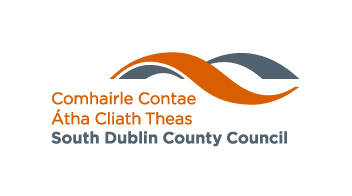 ENVIRONMENT DEPARTMENTS.I. No. 282 of 2014 – European Union (Packaging) Regulations 2014, as amendedRENEWAL APPLICATION FOR REGISTRATION WITH SOUTH DUBLIN COUNTY COUNCILIN ACCORDANCE WITHREGULATION 14(2) & PART 2 OF SCHEDULE 3SECTION 1 	DETAILS OF MAJOR PRODUCER/COMPANYCompany Name:					Company’s Registered Title:_____________________________			_________________________________________________________			_________________________________________________________			____________________________Company Address:					Company’s Registered Address:_____________________________			_________________________________________________________			_________________________________________________________			_________________________________________________________			____________________________Company’s Registered Office (CRO) Number: _____________________________________Telephone Number: __________________________Fax Number: ________________________________ E-mail Address: ______________________________Eircode: ____________________________________Note:  If not a company, please give the above details for your body corporate or unincorporated body’s principle place of businessSECTION 2DETAILS OF BRANCH NOMINATED BY THE PRODUCER OR ANOTHER NOMINATED BRANCH (IF IN SEPERATE LOCAL AUTHORITY) WITH RESPONSIBILITY FOR REGISTRATIONBranch Name:						Branch Address:___________________________			____________________________							____________________________							____________________________Telephone Number: __________________________Fax Number: ________________________________ E-mail Address: ______________________________Eircode: ____________________________________SECTION 3DETAILS OF COMPETENT PERSON EMPLOYED FOR THE PURPOSE OF COMPILING STATISTICS RELATING TO THIS RENEWAL APPLICATIONName:							Address:_____________________________			____________________________							____________________________Position in Company:							________________________________________________________Telephone Number: __________________________E-mail Address: ______________________________Eircode: ____________________________________SECTION 4 SUMMARY OF THE OVERALL ACTIVITIES IN RESPECT OF THE AGGREGATE WEIGHT OF PACKAGING MATERIAL RECEIVED AND/OR SUPPLIED IN THE PRECEDING TWELVE-MONTH PERIODPackaging received means all packaging and packaging material (primary, secondary or tertiary) received onto the premises named in section 3 of the Producer’s Annual Report (including imported packaging material, packaging associated with imported goods and pack-filled packaging) Gross Packaging Supplied means packaging received less back-door waste and/or packaging not supplied (kept in warehouse).  The levy applied by the LA will be on the manufacturing brand packaging supplied when packaging exported, packaging other label & packaging destined for reuse do not applyPackaging exported means packaging material and packaging where such material or packaging is supplied by, or used in the supply of products by, that producer to persons outside of the StateOther Label means packaging on product that will have the name of the store where the product will be sold rather than the name used by the major producer Packaging destined for reuse means packaging which has been conceived and designed to accomplish within its life cycle, a minimum of two trips or rotations and which is subject to operations by which it is refilled or used for the same purpose for which it was conceived, with or without the support of auxiliary products present on the market enabling the packaging to be refilled (e.g. milk bottles, beer kegs etc) (See Regulation 6)Manufacturing brand means where a manufacturer markets a good or family of goods under its own brand name(s)Packaging supplied means packaging, packaging material and packaged goods (primary, secondary and tertiary) supplied at and/or from the premises named in section 3 of the Producer’s Annual Report. “Supply” in relation to packaging material, packaging and packaged products includes in the course of business, to provide in exchange for any consideration other than money and to give as a prize or otherwise make a gift Manufacturing brand packaging supplied is a combination of the above A levy of €15 per tonne subject to a minimum of €500 and a maximum of €15,000 shall apply to packaging material and packaging supplied from the producer’s premises placed onto the Irish market. A producer categorized as a manufacturer brand packaging supplier is levied on this packaging type onlyProducts imported and supplied means quantity of packaging imported and manufacturer brand packaging supplied as reported by major producerOn products pack filled means a producer who puts products into packaging for the purpose of supply(g) and (h) above are the baseline for recovery and recycling targets for a self-complier and relate only to manufacturing brand packaging suppliedWaste accepted/ collected/ purchased for recycling, for the purpose of fulfilling obligations under Regulation 11 of the Packaging Regulations i.e. recovery and recycling targets for major producersWaste accepted/ collected/ purchased for recovery, for the purpose of fulfilling obligations under Regulation 11 of the Packaging Regulations i.e. recovery and recycling targets for major producersSECTION 5WEIGHT OF PACKAGING RECEIVED AND SUPPLIED BY THE APPLICANT INCLUDING REUSABLE PACKAGING IN THE PRECEDING REGISTRATION PERIODBOXES SHOULD BE FILLED ‘ZERO’ WHERE APPROPRIATE   (2) Manufacturing brand means where a manufacturer markets a good or family of goods under its own brand name(s)Packaging supplied means packaging, packaging material and packaged goods (primary, secondary and tertiary) supplied at and/or from the premises named in section 3 of the Producer’s Annual Report. “Supply” in relation to packaging material, packaging and packaged products includes in the course of business, to provide in exchange for any consideration other than money and to give as a prize or otherwise make a giftManufacturing brand packaging supplied is a combination of the aboveA levy of €15 per tonne subject to a minimum of €500.00 and a maximum of €15,000.00 shall apply to packaging material and packaging supplied from the producer’s premises placed onto the Irish market. A producer categorized as a manufacturer brand packaging supplier is levied on this packaging type onlySECTION 6 NAME AND ADDRESS OF PRODUCER(S) TO WHOM PACKAGING AND PACKAGED PRODUCTS WAS/WERE ‘RECEIVED’ IN THE PRECEDING REGISTRATION PERIOD(This page may be photocopied if more space is required)	Page No.   ______ of _______SECTION 7THE WEIGHT OF PACKAGING WASTE ACCEPTED, COLLECTED AND PURCHASED IN THE PRECEDING REGISTRATION PERIOD, IN RESPECT OF EACH TYPE OF PACKAGING MATERIALBOXES SHOULD BE FILLED ‘ZERO’ WHERE APPROPRIATE   Please note refer to Regulation 5 for interpretation of packaging waste accepted & collected and Regulation 12 for interpretation of packaging waste purchasedSECTION 8THE WEIGHT OF PACKAGING ON PRODUCTS IMPORTED & SUPPLIED AND ON PRODUCTS PACK-FILLED BY THE PRODUCER IN THE PRECEDING REGISTRATION PERIOD IN RESPECT OF EACH TYPE OF PACKAGING MATERIAL(IF ZERO IS THE ANSWER FOR THIS SECTION, SECTION 12 SHOULD ALSO BE FILLED ZERO)(3) Products imported and supplied means quantity of packaging imported and supplied as reported by major producer (4) On products pack-filled means a producer who puts products into packaging for the purpose of supply(3) and (4) above are the baseline for recovery and recycling targets for a self-complier and relate only to manufacturing brand packaging suppliedSECTION 9THE NAME AND ADDRESS OF ANY PRODUCER WHO ACCEPTED THE TRANSFER OF PACKAGING WASTE FROM THE PRODUCER CONCERNED IN THE PRECEDING REGISTRATION PERIOD, AND THE WEIGHT OF SUCH WASTE SO ACCEPTED BY EACH PRODUCER IN RESPECT OF EACH TYPE OF PACKAGING MATERIALSECTION 10DETAILS OF THE RECOVERY OPERATORS (INCLUDING DETAILS OF THEIR WASTE COLLECTION PERMITS) USED FOR THE RECOVERY OF PACKAGING WASTE DURING THE PRECEDING REGISTRATION PERIOD FOR THE PURPOSES OF REGULATION 5(1)(A)Recovery Operator Name:        _________________________________Recovery Operator Address:     _________________________________ 			           _________________________________			        	_________________________________Waste Collection permit No.:   _________________________________Telephone Number:	             _________________________________E-mail Address:		             _________________________________Eircode:		             _________________________________Recovery Operator Name:        _________________________________Recovery Operator Address:     _________________________________ 			           _________________________________			        	_________________________________Waste Collection permit No.:   _________________________________Telephone Number:	             _________________________________E-mail Address:		             _________________________________Eircode:		             _________________________________Recovery Operator Name:        _________________________________Recovery Operator Address:     _________________________________ 			           _________________________________			        	_________________________________Waste Collection permit No.:   _________________________________Telephone Number:	             _________________________________E-mail Address:		             _________________________________Eircode:		             _________________________________SECTION 11THE WEIGHT OF PACKAGING WASTE; RECOVERED BY OR ON BEHALF OF THE PRODUCER, RECYCLED BY OR ON BEHALF OF THE PRODUCER, ACCEPTED BY EACH RECOVERY OPERATOR, IN THE PRECEDING REGISTRATION PERIOD IN RESPECT OF EACH TYPE OF PACKAGING MATERIAL (MAJOR PRODUCER SHALL EXCLUDE THEIR OWN BACKDOOR WASTE)BOXES SHOULD BE FILLED ‘ZERO’ WHERE APPROPRIATE   SECTION 12 NAME AND ADDRESS OF ANY PRODUCER, DEALER, BROKER OR RECOVERY OPERATOR FROM WHOM PACKAGING WASTE WAS PURCHASED, EITHER DIRECTLY OR INDIRECTLY, IN THE PRECEDING REGISTRATION PERIOD FOR THE PURPOSES OF FULFILLING THE OBLIGATIONS OF REGULATION 11 AND THE WEIGHT OF SUCH PURCHASED PACKAGING WASTE BY EACH TYPE OF PACKAGING MATERIALPlease note any relevant corroboratory documentation in support of such transactions including a declaration, signed by a competent person, to confirm that the packaging waste purchased, either in whole or in part, has not previously been the subject of any subsidy payments or, as appropriate, subventions from an approved body, must also be submittedSECTION 13 The weight of packaging waste disposed of or consigned for disposal by the producer during the preceding registration period in respect of each type of packaging material and the nature of the disposal operations involvedSECTION 14 NEWSPAPERS NOTICESCopies of any notices placed in newspapers, including details of the titles and publication dates for the notices in the newspapers concerned, circulating in the functional area of the local authority concerned for the purposes of regulation 10(4) in the preceding registration period i.e. During the months of March and September in each calendar year, a major producer shall – publish in one or more newspapers circulating in the functional area of the South Dublin County Council in which its premises is situate a notice complying with the requirements of Part 5 of Schedule 2 (the wording for which is provided in appendix 1) ; andprovide copies of all notices published to the local authority within ten days of the date of publication of such notices.SECTION 15ANNUAL REPORT REQUIREMENTSAn annual report specifying the steps taken to comply with the regulations in the preceding registration period. The report shall include a declaration from a competent person having due regard to the records of the major producer, that the competent person is of the opinion that the major producer has complied with the provisions of regulations 5, 6, 7, 8, 10, 11, 12, 13, 14, 15, 16 and 25 i.e. Reg 5 – Packaging waste arising on a producer’s premisesReg 6 – Information on packaging destined for reuseReg 7 – Information on the weight of packagingReg 8 – Obligation regarding recovery operatorsReg 10 – Requirements on major producers to recover and recycle packaging wasteReg 11 – Recovery and recycling targets for major producersReg 12 – Purchase of packaging wasteReg 13 – Registration and certification of major producersReg 14 – Application for registration or renewal of registrationReg 15 – Implementation plans, annual reports and quarterly reportsReg 16 – Application of requirementsReg 25 – Power of local authority to require submission of informationSECTION 16THREE YEAR IMPLEMENTATION PLAN REQUIREMENTSA revised three-year implementation plan, having regard to experience in the preceding registration period, specifying the steps to be taken to comply with the Regulations, including the steps proposed to be taken to prevent or minimise packaging waste. The plan may relate to the overall activities of the major producer within the Local Authority Area of South Dublin County Council and shall be made available on request to any person, free of charge. In addition, the major producer shall fix and maintain a notice in a conspicuous position that is clearly visible to members of the public, within one metre of each entrance to each premises, a notice complying with the requirements specified in Part 3 of Schedule 2. The wording for this notice is provided in appendix 2.Please refer to document titled - Three Year Implementation Plan SECTION 17 REGISTRATION FEEAn application for renewal of registration with South Dublin County Council must be accompanied by a registration fee. The prescribed registration fee is as follows - €15.00 per tonne of packaging material and packaging placed on the market, on a per premises basis (detailed in Section 1) in the 12 month period since initial registration or last preceding renewal of registration as the case may be. Subject to a minimum of €500 and a maximum of €15,000 per premises. REGISTRATION FEE ENCLOSED: 	SOUTH DUBLIN COUNTY COUNCIL WILL BE NOTIFIED OF ANY CHANGES TO THE INFORMATION SUPPLIED IN THIS FORM. I HEREBY DECLARE THE INFORMATION AND PARTICULARS SUPPLIED ON THIS FORM TO BE CORRECT AND TRUE.SIGNED_______________________________	  DATE _____________________POSITION HELD IN COMPANY _____________________________________Please return completed application form to:  South Dublin County Council, Environment Water & Climate Change, County Hall, Tallaght, Dublin 24Appendix 1PART 5 of SCHEDULE 2REQUIREMENTS REGARDING A NOTICE UNDER REGULATION 10(4) : (Newspaper Notice)“WASTE MANAGEMENT ACT 1996[Name of producer][Address of premises]We are required to accept at [insert address of premises], free of charge, for the purpose of recovery, packaging waste of the following categories [insert packaging types]. The products or packaging in question need not necessarily have been purchased from [name of producer].”Appendix 2PART 3 of SCHEDULE 2REQUIREMENTS REGARDING A NOTICE UNDER REGULATION 15(2) : (Annual Report & Three Year Implementation Plan) be not less in dimension than 40 centimetres in height and 30 centimetres in width or 30 centimetres in height and 40 centimetres in width,be so printed in black indelible ink with a Times New Roman font size of at least 32 or equivalent and line space of at least 1.5 lines on a white background and affixed, on a durable material, so as to be easily visible and legible,not be obscured or concealed at any time, andstate the following—“WASTE MANAGEMENT ACT 1996The following documentation is available at these premises—An annual report specifying the steps taken by [name of producer] for the purpose of recovering packaging waste in the preceding calendar year, andA three-year implementation plan specifying the steps which [name of producer] proposes to take to recover, prevent and minimise packaging waste, and if so requested, will be sent by post, fax or electronic mail’’Packaging Type (Tonnes)ReceivedGross Packaging SuppliedExportedOther LabelDestined for ReuseManu Brand Packaging SuppliedOn Products Imported & SuppliedOn Products Pack FilledWaste Accepted (Acc)/ Collected (Coll)/ Purchased (Pur) for RecyclingWaste Accepted (Acc)/ Collected (Coll)/ Purchased (Pur) for RecyclingWaste Accepted (Acc)/ Collected (Coll)/ Purchased (Pur) for RecyclingWaste Accepted (Acc)/ Collected (Coll)/ Purchased (Pur) for RecoveryWaste Accepted (Acc)/ Collected (Coll)/ Purchased (Pur) for RecoveryWaste Accepted (Acc)/ Collected (Coll)/ Purchased (Pur) for RecoveryPackaging Type (Tonnes)ReceivedGross Packaging SuppliedExportedOther LabelDestined for ReuseManu Brand Packaging SuppliedOn Products Imported & SuppliedOn Products Pack FilledAcc/ CollPurTotalAcc/ CollPurTotalGlassPlasticPaper & FibreboardSteel Inc MetalsAluminiumWoodTextilesCompositesOtherTotalsPackaging Type (Tonnes)Reusable Packaging Supplied Packaging Received Manufacturing Brand Packaging Supplied (2)GlassPlasticPaper & FibreboardSteel Inc MetalsAluminiumWoodTextilesCompositesOtherTotalsNameAddressPackaging Type (Tonnes)Packaging Waste Accepted PackagingWaste CollectedPackaging Waste Purchased GlassPlasticPaper & FibreboardSteel Inc MetalsAluminiumWoodTextilesCompositesOtherTotalsPackaging type (Tonnes)Packaging on Products Imported & Supplied (3)Packaging on Products Pack Filled (4)GlassPlasticPaper & FibreboardSteel Inc MetalsAluminiumWoodTextilesCompositesOtherTotalsNameAddressAddressAddressAddressPackaging Material TypeQuantity (Tonnes)Packaging Type (Tonnes)Recovered by or on behalf of the producer Recycled by or on behalf of the producerAccepted by each  recovery operator GlassPlasticPaper & FibreboardSteel Inc metalsAluminiumWoodTextilesCompositesOtherTotalsNameAddressClassification of waste sellerPackaging Material Tyre (Purchased)Quantity  (Tonnes)Packaging Type(Tonnes)Packaging Waste Disposed Nature of the Disposal OperationsGlassPlasticPaper & FibreboardSteel Inc MetalsAluminiumWoodTextilesCompositesOtherTotals